NEW YORK CITY PREPARING FOR NUCLAR ATTACK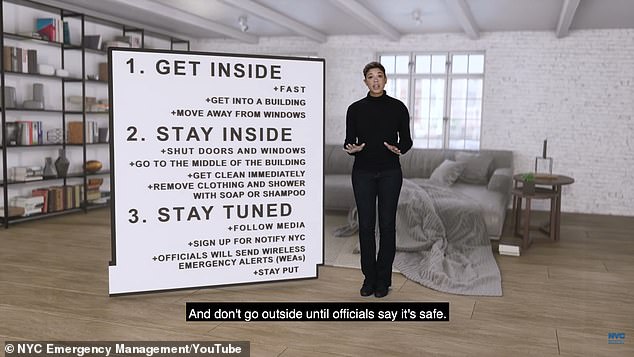 Scene from a video presented to NYC residents  BULLETIN *URGENT: New York City Begins Preparing Population for NUCLEAR ATTACK - Nation News Desk 11 July 2022 Hal Turner reporting     “The New York City Office of Emergency Management has issued a video TRAINING NEW YORKERS FOR WHAT TO DO WHEN A NUCLEAR BOMB HITS.      It is widely known what is coming because it is the government that intends to cause it. They are pushing Russia so far with economic sanctions over Ukraine, that the Russians will have no choice but to launch a full nuclear attack because what we are doing is now an existential threat to Russia. Rather than stop what we're doing, they intend to keep pushing and THEY KNOW what the result will be.       Hal: “In the video, they tell New Yorkers to get inside. Then, in the height of utter stupidity, they tell New Yorkers `If you were outside when the blast hit, take off all clothes, shower and shampoo to wash the radiation off immediately.’      THERE WON'T BE ANY RUNNING WATER.   The water mains will all be ruptured from the blast and the electric that powers the water pumps will all be off for miles.       But wait, there's more idiocy: They tell New Yorkers `stay tuned to local media and don't go outside until authorities tell you it's safe.’      THERE WON'T BE ANY LOCAL MEDIA.  It will all be blown up.  All the TV and radio transmitters will be wiped out! As if to add insult to injury, they tell New Yorkers "Sign up to NYC-alerts" (with your cell phone)      THERE WON'T BE ANY CELL PHONE SERVICE. The towers will all be knocked down, the transmitters fried by electro-magnetic pulse, and the electric will all be out.      THERE WON'T BE ANY INTERNET SERVICE. All the Internet lines will be blown up and the wireless all offline from EMP or no electricity!!![Yedidah: They’re speaking to terrify people without telling them the whole truth! FLEE OUT OF THE CITY? THIS IS REVELATION 18!]THEY KNOW WHAT'S COMING     “The Government does not do things like this for no reason. In this case, THEY KNOW what's coming because it is government that is causing it.  They've been planning a `take-down’ of Russia, for decades.  They expanded NATO when they promised Russia they would not move `one inch eastward’ upon the re-unification of East and West Germany.  They broke that promise in stages, moving little by little closer to Russia's borders.      When they got to Ukraine, they wooed then-President Viktor Yanukovich with promises of riches and wealth for Ukraine if they departed from Russia's sphere of influence, and joined Europe and the United States sphere of influence. Yanukovich thought about it.  He consulted with his government officials.  He spoke to businesses in Ukraine.  He spoke with many average Ukrainians.       In 2013, Yanukovich told Europe and America "Thanks, but NO THANKS."  Well, that was an answer that Europe and America just wouldn't accept. So the US and Europe began pouring money into Ukraine to foment and facilitate violent protests; riots in every major city.  Within a year, in 2014, rioters burned government buildings. Snipers were shooting people on both sides to foment more violence.  It got so bad, that Yanukovich had to flee the country and the Ukraine government collapsed. [And I add, the U.S. put in Ukraine’s current President who is an admitted drug addict and subservient to U.S. control]     Who was right there to finance new political candidates? Europe and America. So, they were able to install a puppet government favorable to the West.     When Russia saw this taking place, they were stunned.  This was happening right at their own border.  The west was overthrowing Ukraine's government because they need Ukraine in NATO.       You see, they want to put American missile defences on Ukraine territory.   By positioning our missiles there, they would have a flight time of only about five minutes to Moscow.  They would also have a flight time of only 7-8 minutes to Russia's strategic nuclear missile silos.     Russia had to act in its own defence.  They did what our own President, John F. Kennedy did, when Kennedy found out the then-Soviet Union had placed medium range and intermediate range nuclear missiles in Cuba, with a flight time of only 5 minutes to Washington, DC:  Kennedy blockaded Cuba and began massing troops for an invasion. Thankfully, both sides negotiated a peaceful settlement to what became known as the "Cuban Missile Crisis." That was in 1962-63.     Today, the situation is exactly reversed; it is the West trying to put missiles withing 5 minutes flight time of Moscow, and Russia said No.     When Ukraine decided they were actually going to join NATO, and allow those missiles. and even began preparing for a NATO naval base on the Black Sea, Russia had enough.     By November of last year, NATO had trained the Ukraine Army for eight years under the West-installed puppet government.  The Ukrainians had also massed about 80,000 troops on the borders of the eastern states of Luhansk and Donetsk (collectively called "The Donbas") - and both states directly border Russia. So      Russia knew Ukraine was prepping its military and its land for a confrontation.  Russia thus had to strike first.  Russia entered Ukraine on February 24, 2022.     Instead of backing off, the West upped-the-ante. They imposed crippling economic sanctions upon Russia specifically designed to crush Russia's economy. The sanctions backfired and are harming the west more than harming Russia. So, what is the west doing now massing troops in NATO countries along Russia's border.     Russia has said that if NATO and Russia go to war, NATO has superior conventional forces. Russia admits that. But Russia also said "Russia is a nuclear power and Russian nuclear forces are superior to NATO."       President Vladimir Putin said publicly, "It will be a war that no one will win." The only war that "no one will win" is a nuclear war.      NOW, the NYC Office of Emergency Management is publicly telling New Yorkers what to do when a nuclear bomb hits. WHY? Because they know what's coming because our own government is the cause of it.      That's why, in the first few seconds of the video they actually tell you don't ask `why,’ or `how.’ BECAUSE, IF YOU START ASKING WHY, YOU'LL FIGURE OUT THAT IT IS OUR GOVERNMENT THAT IS CAUSING THIS! It is now clear that the US intends to engage in a nuclear war with Russia.  THAT is why NYC OEM is putting out these warnings. HAL TURNER EDITORIAL OPINION     I cannot even begin to describe to you, the heat I have taken over the past few months, for warning my web site visitors and radio audience that nukes are going to fly.  I was called `crazy’ by the public. My stories were smeared as `click bait.’ My sources were derided as "fear mongers."  My radio show was attacked as `scaring the public.’ So now that the New York City Office of Emergency Management is actually telling New Yorkers what to do when a nuclear bomb hits, I wonder if folks might figure out that I've been right all along? THERE IS MUCH MORE INFORMATION TO PROVIDE TO YOU.”      [The mind-programming used to dumb down the nation so Americans will not be prepared: “Quiet Wars and Silent Weapons” Please read this! It has invaluable information. I re-read it last night and was amazed at the depth of information I gave you back then that is for us now! [The Mikvah of the Great Adventure #7.0]      [Hal is ex-FBI, and has contacts in high places. His reporting is very realistic.] Now from one of my articles to make things clearer: “WHERE’S YOUR BOMB SHELTER? WHO WARNED YOU TO FLEE?”Note article:  The Hasadim (Hasidic Jews) have been warning to evacuate from NYC to the Catskill Mountains where many have retreats. “WORD ON THE STREET: New York City Hasidim EVACUATING to Catskill Mountains” Hal Turner 18 FEBRUARY 2022       “Word on the streets here in New York City is that Bus-loads of Hasidim are going to their "summer" bungalows " cottages " in the Catskill region of NY state that's about 90 minutes north of NYC.
     What makes this a red flag is that these bungalow colonies are SHUTTERED FOR THE WINTER. These folks don't go up that way until spring breaks for sure (no concerns of snow). Word on the street is the two main families have decided to move the young (still in studies or not married) out of NYC due to the possibility of extreme escalation with the things going down in Europe/Russia/Ukraine. New York City is a prime target for a nuclear strike. The fact that Hasidim are now allegedly evacuating should be a huge warning to sign to everyone else. (NOTE: The photo above is a file photo and does not show any present Hasidim activity in NYC.)”     From Quayle’s broadcast Feb. 19, 2022: Steve spoke of the Hasidim in NYC being warned to get out of the city. This is because they know the two main targets of nuclear war will be D.C. and NYC. Steve is vague here. He won’t give the name of who warned them, but said we’d be surprised. Then he asked `why would he warn them? Why were only the Hassidic Jews warned – not the Orthodox or any other Jews?’ ”      Yedidah’s opinion: The warning person could very well be Donald Trump, or it could be Jared Kushner. If so, we know why. The Lubavitchers are Hassidic. The US is under Lubavitch Talmudic law via Rabbi Schneerson. Trump sided with them. The Hasidim, this specific group of Jews, is connected to Chabad. Trump and Kushner were very dedicated to Chabad. See Mikvah of Israel our Eternal Inheritance #53.0, #55.0, and #71.0 about Chabad, Trump, and Kushner.      Hal’s first article above on the warning video was backed up the Daily Mail article today. He notes the idiocy of the video … as if a nuclear attack on NYC is “a walk in the park.” “Stay inside” – we’re talking 100-megaton here, not a WWI missile. Revelation 18 describes what will happen to NYC in great detail, admonishing people to “flee” out to save themselves, just as is in Jeremiah 50-51 to do with the nation.      The American people for over 70 years have been purposely programmed to a 12-year-old level of reasoning at best by public medias of all types, by public education, by the culture, being dumbed down, unable to reason correctly,   emotionally disturbed, and fearful. The American people are the most mind-programmed nation on earth.      The mind-programming actually started in the early 1600s, so true history has not been taught to the masses. If you have kept up with the background information I give in my articles, you know the real truth and the backgrounds of all the fakery given out to the American people by the government and medias. Thus, you are not deceived.        MOCKERY OF REALITY IS USED TO KEEP THE AMERICAN PEOPLE DOING NOTHING TO SERIOUSLY PREPARE. Religion also is downplaying any need to prepare, but uses lying doctrines to keep people from knowing the Truth. Daily Mail July 12, 2022 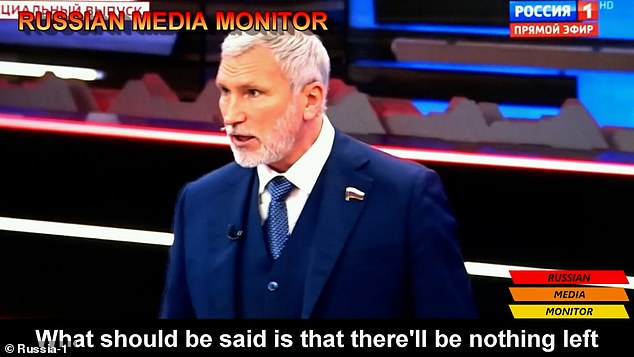      “Alexei Zhuravlev, an MP and Russian state media mouthpiece, claimed that just four of the country's new nukes can destroy the East and West coasts of the US.  I will competently tell you, that to destroy the entire East Coast of the US, two Sarmat missiles are necessary and two missiles for the West Coast. 'Four missiles, and there will be nothing left. They think the mushroom cloud will be taller than a high rise. That mushroom cloud will be visible from Mexico.'  He continued: 'Don't delude yourselves. What should be said is that there'll be nothing left, no-one harbors any illusions about it, that everyone will be fine in case of nuclear war. 'No-one will be fine, but calculate it correctly.”     Sarmat 2 is Russia's latest-generation nuclear missile thought to be capable of carrying up to 15 hypersonic warheads, which Putin brags are capable of evading all current missile defenses.Just last month the Kremlin warned that Europe would disappear in a nuclear apocalypse – a verbal attack in response to Western allies promising more weaponry to besieged Kyiv.”     Folks, though Daily Mail mocks: Alexei Zhuravlev is telling the truth! I’ve been giving you truth on the superior ability of Russia, and how the West is lying through their teeth to the people, not telling them the real truth.       In 1992, as I was reading Jeremiah 50-51, Yahuwah spoke to me: “THIS IS AMERICA.” I began studying seriously, and He led me to Isaiah 13, 47, and Revelation 18 (NYC). The Bible says that the final Babylon of Nimrod would be destroyed in one day, and the great city (NYC) with its unique 26 commodities only sold and exchanged on the New York Stock Exchange daily, destroyed in one hour. YES, - NYC WILL BE DESTROYED WITH ONE 100-megaton missile from a Russian submarine now cloaked and nestled next to Manhattan, as I recently wrote, showed maps, and explained. The Marines tried to find it, because they know it is there, but couldn’t.     DO NOT SKIM when I go into details and background knowledge, because you’ll sure need the knowledge very soon, in order to act with wisdom. Knowledge of reality and of the Word eliminates idiotic fear. Later in Jeremiah 25:11-12, 15-17, 27-33, Abba taught me more. Nahum also speaks of the same things.      Nimrod was unearthed in 2003 in Iraq by U.S. soldiers, flown to the U.S., put in a vault under the Denver Airport, DARPA scientists of the Pentagon assigned to clone him, and to restore him into that clone. Revelation 9:11 – Nimrod.     America, end-time Babylon, whose destiny from the 1500s was to restore Nimrod to power over the earth. Well, we’ve done it. I’ve taught on these things with much proof of it historically and actually since 1992.      In the tomb of Nimrod was found much golden treasure, but also found, were the plans for the tower (the stargate opener) of Nimrod of Genesis 11. The plans were given to CERN. Just a few days ago, CERN revved up to its maximum power ever produced, to open other dimensions, even black holes. CERN is doing very dangerous experimentation. It is a good thing Messiah holds the earth and the heavens together by His power, as Colossians 1 describes. He, as Creator, the Word of Yahuwah, holds it together until II Peter 3.      Thus America, as end-time Babylon, the final destination of Nimrod, founder of Babel, has completed its ordained task of Lucifer’s will, and is no longer needed. The people used for psychological and physical experimentation since the early 1900s.  America, the once-appearing-to-be-great nation is now despised, mocked, derided, mocked, vilified by the world’s governments and people. Plans for America’s destruction has been done by the attacking nations for a long time.     Now, the present “puppet American government” of Lucifer is provoking Russia to attack the U.S., because Nimrod himself, alive and functioning, asking for trillions of dollars for his military, has willed America destroyed.      The nation’s “government” has publicly made war on Yahuwah, mocked and derided Yahushua/Jesus. The Christians have been silent for the most part, the churches silent. Yet, America used her 70 years of being super power to spread the greatest evil to the nations, the mind can conceive of – including the slaughtering of 250 million babies, drug trafficking, pedophilia trafficking – I won’t go any further because I’ve been writing on it as it has been exposed and the articles are still there – mostly under Present Reality.     One article you must read to understand Nimrod’s back in power with Lucifer over the entire earth is: #250 Present Reality/”He’s Alive on Earth, In Control, and Giving Orders to His Servants.”      In conclusion: This pathetic video and announcement to NYC residents is simply another fear-tactic, even though it is very real, as also under the Mikvah of Present Reality, are articles showing the vilification of Russia as the bad guy, putting all the blame on Putin, to keep the truth buried. I’ve been writing articles under “Present Reality” recently to expose the hideous wickedness being done by the fallen angels through those under their control in Washington D.C.      The best watchmen of all have dug up the truth and exposed it – but wow, have they been mocked, vilified, threatened, and treated very bad by the news media, by government agencies, etc. – for exposing the truth – that America and NATO started and have provoked this whole thing for one reason: To get Russia to use their ultra tech weapons, the most advanced in the world, to utterly annihilate America. At the same time, the Chinese are ready to invade, North Korea, Iran, Cuba, Venezuela, etc., to complete leave America as is described in Isaiah 13, in Jeremiah 50-51 (the nation) and Revelation 18 (NYC).  Keep shalom! Press harder into the Presence of Yahuwah and Yahushua to know Them, so that They are your “refuge and strength!” Psalm 18In His love, Yedidah- July 12, 2022